			Надо ли лечить СПИД?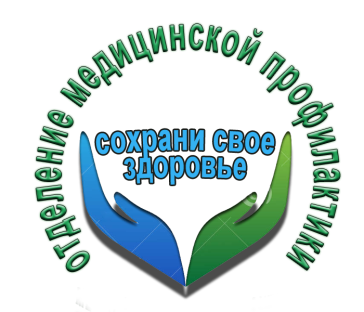 СПИД – это синдром приобретенного иммунодефицита. Он является последней стадией ВИЧ-инфекции, и на сегодняшний день нет лекарства, которое может побороть СПИД. ВИЧ поражает клетки иммунной системы, разрушает их, и в итоге организм человека не может противостоять болезням. Однако существуют некоторые препараты для лечения, которые могут замедлить ход развития ВИЧ-инфекции и не допустить ее перехода в стадию СПИД. Человек может полноценно жить с ВИЧ десятки лет. Важно время обратится к врачу, и постараться побороть болезнь.При лечении СПИДа больным назначают противоретровирусные препараты. Главное их действие заключается в том, что они препятствуют размножению вируса иммунодефицита человека, вмешиваясь в его жизненный цикл. На сегодняшний день количество разработанных препаратов для лечения СПИДа значительно увеличилось, однако, все они действуют одним и тем же образом, они влияют на белки, которые присутствуют в структуре ВИЧ. Эти белки необходимы вирусу для размножения, препарат же во время лечения действует таким образом, что не позволяет белкам выполнять свои функции, и их размножение тормозится.Лечение СПИДа будет тем эффективнее, чем раньше был обнаружен в организме человека ВИЧ. Для перевода СПИДа обратно в стадию ВИЧ, кроме своевременного комплексного лечения, необходимо вести здоровый образ жизни. Следует отказаться от всех вредных привычек, в том числе алкоголя, наркотиков и табакокурения. Кроме того, очень важно не поддаваться депрессии и снизить уровень эмоционального и физического напряженияБезусловно, лечить СПИД надо обязательно и не считать диагноз приговором! Пройти обследование на ВИЧ Вы сможете в любой медицинской организации абсолютно бесплатно, а при желании, анонимно.Если у Вас возникли подозрения или Вы не уверены в своем партнере, позвоните по телефону "Доверия" 8(4742)34-20-77(время работы с 8:00 до 16.00 суббота, воскресенье - выходной)ГУЗ «Липецкий областной центр по профилактике и борьбе со СПИД и инфекционными заболеваниями» Липецк, Гагарина, д.135.Врач эпидемиолог ГУЗ «Липецкая РБ» 				М.Г.Гаджиев.